Okresní výstava ovoce a zeleniny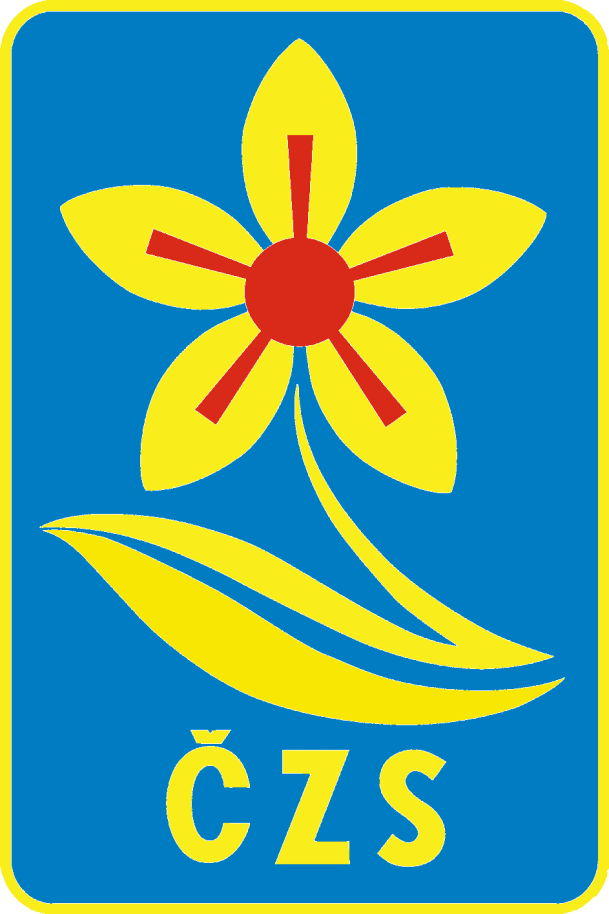 P o z v á n k aČeský zahrádkářský svaz – základní organizace Machová - ve spolupráci s Územním sdružením ČZS okresu Zlín uspořádají ve dnech 25. a 26. září 2021 Okresní výstavu ovoce a zeleniny v kulturním domě v Machové. Budeme potěšeni, když se i okolní organizace pochlubí svými vzorky letošní úrody a výstavy se tak aktivně zúčastní.  Máme zájem ukázat na této akci co nejširší odrůdovou skladbu ovoce a zeleniny. Chtěli bychom vystavit nejen nové perspektivní rezistentní odrůdy, ale i starší tradiční odrůdy pěstovaného ovoce. Vítáme každý vzorek, za každý budeme vděčni. Příspěvky a soutěžní vzorky v počtu 3-4 ks od každé odrůdy můžete přinést ve čtvrtek 23. září od 15.00 do 19.00 hodin nebo v pátek 24. září v době od 13.00 do 20.00 hodin. Věříme, že se dispoziční stoly zaplní a vystavené exponáty potěší každého návštěvníka.Výstava bude pro veřejnost otevřena:                          v sobotu 25. září 2021 od 14.00 do 20.00 hodin a v neděli 26. září 2021 od 9.00 do 18.00 hodinPřijďte a využijte tuto příležitost seznámit se s novými rezistentními či tolerantními perspektivními odrůdami, ale i se starší tradiční odrůdovou skladbou. Po celou dobu výstavy budou k dispozici instruktoři, kteří zodpoví Vaše případné dotazy a poskytnou Vám poradenství z oblasti ovocnářské praxe. Tato výstava je pro nás zahrádkáře další velkou příležitostí ke vzájemnému setkání, k výměně zkušeností, ale i ke společenské besedě. Nezapomněli jsme ani na občerstvení. Bude pro vás připraveno víno, burčák, ale i něco k zakousnutí.                                                                                          Doufáme, že i letošní výstava sklidí zasloužený úspěch.                                   Na Vaši aktivní účast, ale i návštěvu se těší členové ZO ČZS Machová a představenstvo Územního sdružení okresu Zlín.Výstava je organizovaná pod záštitou paní Margity Balaštíkové, poslanecká sněmovna PČR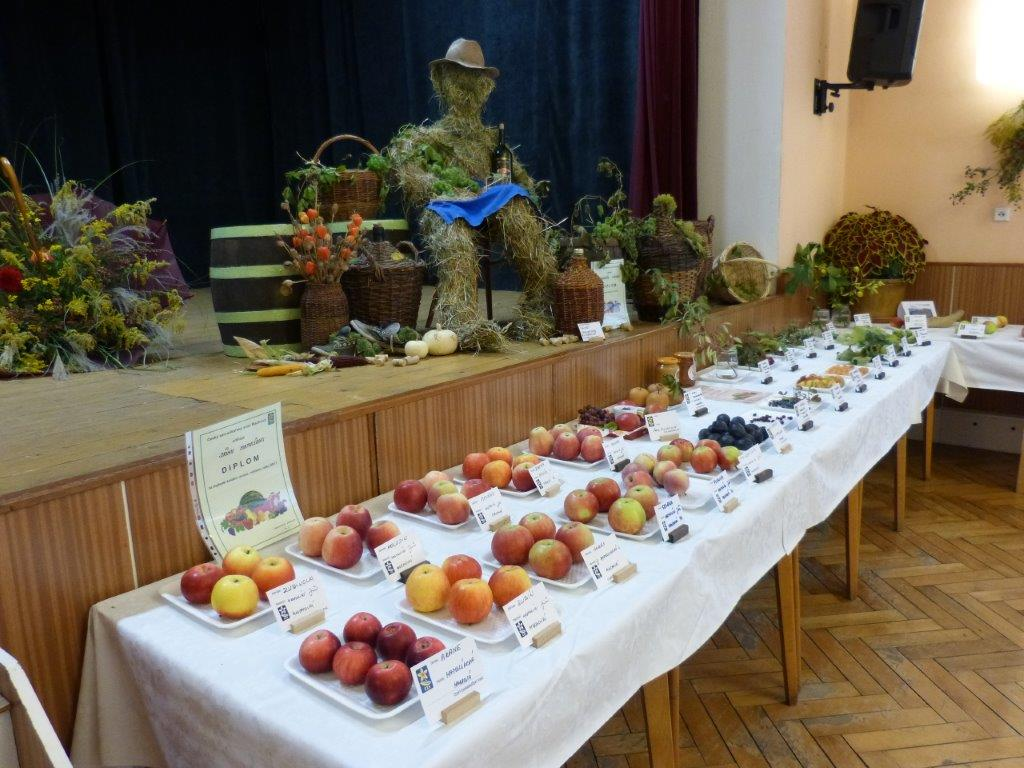 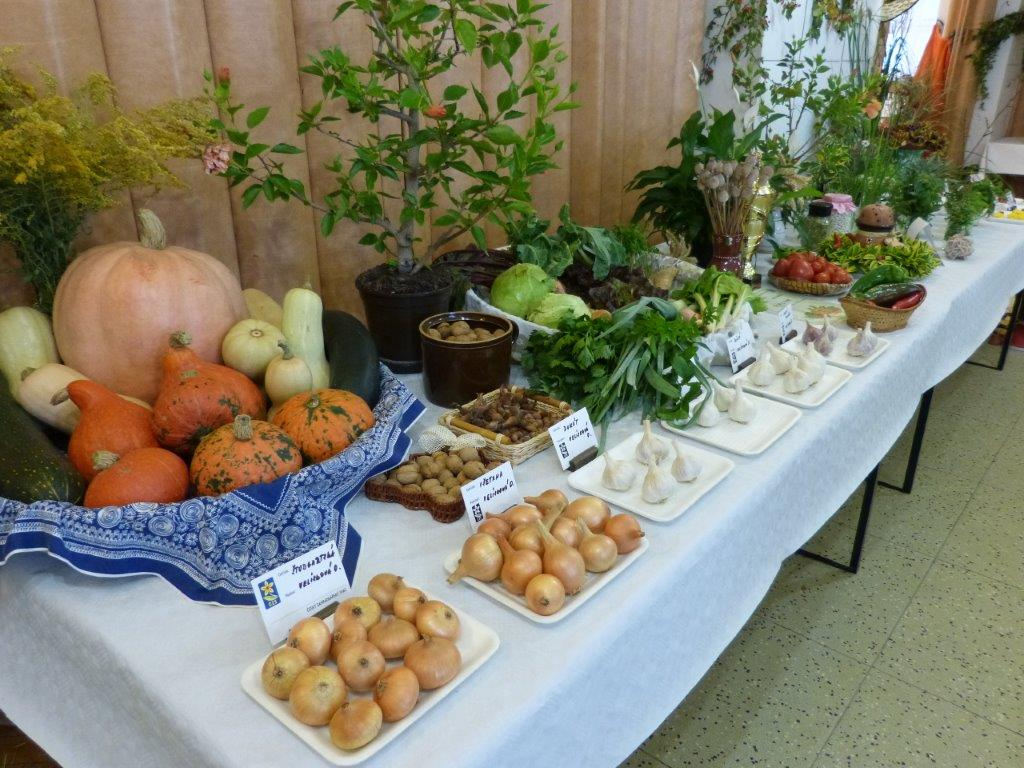 